О признании утратившими силу отдельных решений Совета депутатов Фроловского сельского поселения Пермского муниципального района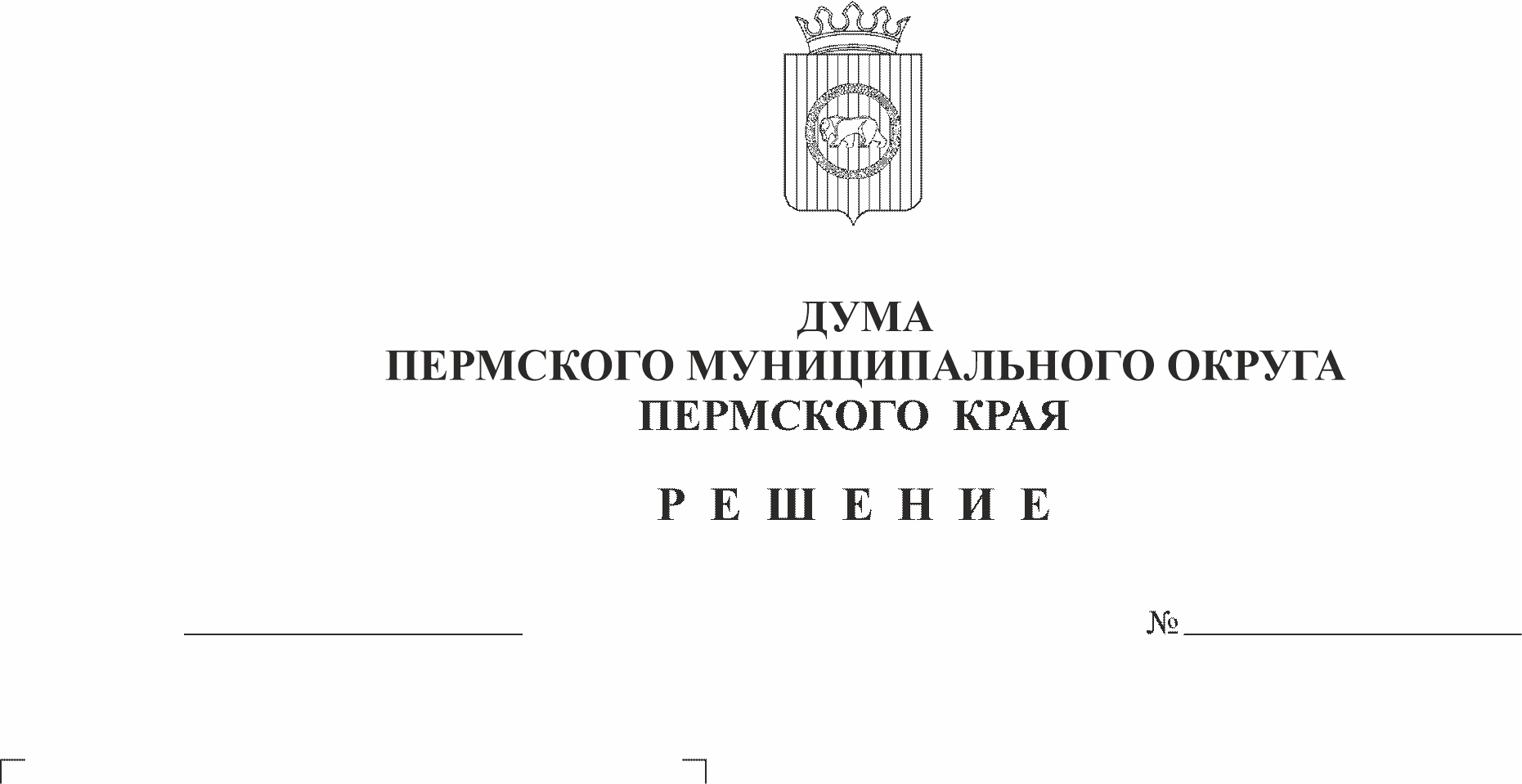 В соответствии с частью 1 статьи 8 Закона Пермского края от 29 апреля 2022 г. № 75-ПК «Об образовании нового муниципального образования Пермский муниципальный округ Пермского края», с пунктом 1 части 2 статьи 25 Устава Пермского муниципального округа Пермского края, Дума Пермского муниципального округа Пермского края РЕШАЕТ:1. Признать утратившими силу решения Совета депутатов Фроловского сельского поселения Пермского муниципального района согласно приложению к настоящему решению.2. Опубликовать (обнародовать) настоящее решение в бюллетене муниципального образования «Пермский муниципальный округ» и разместить на официальном сайте Пермского муниципального округа в информационно-телекоммуникационной сети Интернет (www.permraion.ru).3. Настоящее решение вступает в силу со дня его официального опубликования.Председатель ДумыПермского муниципального округа                                                    Д.В. ГордиенкоГлава муниципального округа –глава администрации Пермскогомуниципального округа                                                                          В.Ю. ЦветовПриложение к решению Думы Пермского муниципального округа Пермского края от 24.08.2023 № 220ПЕРЕЧЕНЬрешений Совета депутатов Фроловского сельского поселения Пермского муниципального района, подлежащих признанию утратившими силуРешения Совета депутатов Фроловского сельского поселения:от 03 мая 2007 г. № 50 «Об утверждении Положения об аренде муниципального имущества»;от 10 июля 2007 г. № 62 «Об утверждении порядка учета граждан в качестве нуждающихся в жилых помещениях, предоставляемых по договорам социального найма, и по предоставлению таким гражданам жилых помещений по договорам социального найма»;от 07 августа 2007 г. № 67 «Об утверждении Положения о порядке учета, владения, управления и распоряжения имуществом, находящимся в муниципальной собственности муниципального образования «Фроловское сельское поселение»;от 09 октября 2007 г. № 75 «Об утверждении Положения о порядке приватизации муниципального имущества»;от 27 февраля 2008 г. № 108 «Об утверждении Положений о денежном содержании муниципальных служащих муниципального образования «Фроловское сельское поселение»;от 21 мая 2008 г. № 136 «Об утверждении правил содержания собак и кошек на территории муниципального образования «Фроловское сельское поселение»;от 21 мая 2008 г. № 141 «Об утверждении Положения о порядке осуществления муниципального контроля за использованием земель на территории муниципального образования «Фроловское сельское поселение»;от 18 июня 2008 г. № 148 «Об утверждении Положения об осуществлении мероприятий по обеспечению безопасности людей на водных объектах, охране их жизни и здоровья»;от 18 августа 2008 г. № 164 «Об утверждении тарифа на подключение к системе водоснабжения и (или) водоотведения»;от 18 сентября 2008 г. № 172 «Об утверждении Положения о муниципальной службе в муниципальном образовании «Фроловское сельское поселение»;от 02 февраля 2009 г. № 30 «Об утверждении структуры администрации Фроловского сельского поселения»;от 19 ноября 2009 г. № 82 «Об утверждении нормативов потребления тепловой энергии»;от 22 декабря 2009 г. № 90 «О бюджете муниципального образования Фроловского сельского поселения на 2010 год и на плановый период 2011 и 2012 годов»;от 11 января 2010 г. № 93 «Об учреждении средства массовой информации «Бюллетень правовых актов Фроловского сельского поселения»;от 11 января 2010 г. № 94 «Об утверждении Положения о системе оплаты труда работников муниципальных учреждений культуры Фроловского сельского поселения»;от 11 января 2010 г. № 95 «Об утверждении Положения об имуществе казны Фроловского сельского поселения»; от 05 февраля 2010 г. №104 «О внесении изменений в решение Совета депутатов от 22.12.2009 № 90 «О бюджете муниципального образования Фроловского сельского поселения на 2010 год и на плановый период 2011 и 2012 годов»;от 19 февраля 2010 г. №106 «О внесении изменений в решение Совета депутатов от22.12.2009 № 90 «О бюджете муниципального образования Фроловского сельского поселения на 2010 год и на плановый период 2011 и 2012 годов»;от 19 февраля 2010 г. № 108 «Об утверждении Правил содержания территории Фроловского сельского поселения»;от 19 февраля 2010 г. № 109 «Об утверждении Положения об обращении граждан к депутатам и должностным лицам местного самоуправления Фроловского сельского поселения»;от 05 марта 2010 г. № 110 «Об утверждении перечня должностей Муниципальной службы, при наличии на которые граждане и при замещении которых муниципальные служащие обязаны предоставлять сведения о своих доходах, об имуществе и обязательствах имущественного характера, а также сведения о доходах об имуществе и обязательствах имущественного характера своих супруги (супруга) и несовершеннолетних детей»;от 05 марта 2010 г. № 111 «О внесении изменений в решение Совета депутатов от 22.12.2009 № 90 «О бюджете муниципального образования Фроловского сельского поселения на 2010 год и на плановый период 2011 и 2012 годов»;от 05 марта 2010 г. № 112 «Об утверждении Положения об аттестации муниципальных служащих администрации «Фроловское сельское поселение»; от 05 марта 2010 г. № 113 «Об утверждении Положения о квалифицированных требованиях по должностям муниципальной службы муниципальных служащих МО «Фроловское сельское поселение»;от 05 марта 2010 г. № 114 «Об утверждении Реестра должностей муниципальной службы в администрации Фроловского сельского поселения»;от 05 марта 2010 г. № 116 «О внесении изменений в решение Совета депутатов от 18.09.2008 №172 «Об утверждении Положения о муниципальной службе в муниципальном образовании «Фроловское сельское поселение»;от 16 марта 2010 г. № 117 «О внесении изменении в решение Совета депутатов муниципального образования Фроловское сельское поселение от 19.11.2009 № 82 «Об утверждении нормативов потребления тепловой энергии»;от 16 марта 2010 г. № 118 «О внесении изменений в решение Совета депутатов от 22.12.2009 № 90 «О бюджете муниципального образования Фроловского сельского поселения на 2010 год и на плановый период 2011 и 2012 годов»;от 16 марта 2010 г. № 119 «О внесении изменений в решение Совета депутатов от 20.10.2007 № 82 «Об утверждения Положения о бюджетном процессе в муниципальном образовании «Фроловское сельское поселение»; от 12 апреля 2010 г. № 122 «Об утверждении тарифов на жилищно-коммунальные услуги, оказываемые ООО «Юг-Сервис»; от 12 апреля 2010 г. № 123 «О внесении изменений в решение Совета депутатов 22.12.2009 № 90 «О бюджете муниципального образования Фроловского сельского поселения на 2010 год и на плановый период 2011 и 2012 годов»;от 12 апреля 2010 г. № 125 «Об утверждении Положения о муниципальном лесном контроле на территории Фроловского сельского поселения»;от 12 апреля 2010 г. № 126 «Об утверждении Положения о порядке предоставления ежегодного дополнительного оплачиваемого отпуска за ненормированный служебный день в администрации Фроловского сельского поселения»;от 23 апреля 2010 г. № 127 «О внесении изменений в решение Совета депутатов от 18.08.2008 № 164 «Об утверждении тарифа на подключение к системе водоснабжения и (или) водоотведения»;от 23 апреля 2010 г. № 128 «О внесении изменений в решение Совета депутатов 22.12.2009 № 90 «О бюджете муниципального образования Фроловского сельского поселения на 2010 год и на плановый период 2011 и 2012 годов»;от 23 апреля 2010 г. № 129 «Об утверждении Положения об организации похоронного дела и порядке деятельности кладбищ на территории администрации Фроловского сельского поселения»;от 04 мая 2010 г. № 130 «Об утверждении Положения о предоставлении муниципальных гарантии муниципального образования Фроловского сельского поселения»;от 20 мая 2010 г. № 131 «Об утверждении Положения об условиях оплаты труда работников муниципальных бюджетных учреждении Фроловского сельского поселения»;от 20 мая 2010 г. № 134 «О внесении изменений в решение Совета депутатов от 22.12.2009 № 90 «О бюджете муниципального образования Фроловского сельского поселения на 2010 год и на плановый период 2011 и 2012 годов»;от 16 июня 2010 г. № 136 «О внесении изменений в решение Совета депутатов от 22.12.2009 № 90 «О бюджете муниципального образования Фроловского сельского поселения на 2010 год и на плановый период 2011 и 2012 годов»; от 16 июня 2010 г. № 137 «О внесении изменений в решение Совета депутатов муниципального Образования «Фроловское сельское поселение» от 02.02.2009 № 30 «Об утверждении структуры администрации Фроловского сельского поселения»;от 16 июня 2010 г. № 138 «О внесении изменений в решение Совета депутатов муниципального Образования «Фроловское сельское поселение» от 27.02.2008 № 108 «Об утверждении Положений о денежном содержании муниципальных служащих муниципального образования «Фроловское сельское поселение»;от 16 июня 2010 г. № 139 «О внесении изменений в решение Совета депутатов от 20.05.2010 № 133 «О внесении изменений в решение Совета депутатов 23.11.2005 № 13 «Об установлении земельного налога»;от 16 июня 2010 г. № 140 «О внесении изменений в решение Совета депутатов от 05.03.2010 № 114 «Об утверждении Реестра должностей муниципальной службы в администрации Фроловского сельского поселения»;от 08 июля 2010 г. № 142 «О внесении изменений в решение Совета депутатов от 22.12.2009 № 90 «О бюджете муниципального образования Фроловского сельского поселения на 2010 год и на плановый период 2011 и 2012 годов»; от 02 сентября 2010 г. № 144 «О внесении изменений в решение Совета депутатов от 22.12.2009 № 90 «О бюджете муниципального образования Фроловского сельского поселения на 2010 год и на плановый период 2011 и 2012 годов»;от 02 сентября 2010 г. № 145 «О внесении изменений в решение Совета депутатов 20.10.2007 № 82 «Об утверждения Положения о бюджетном процессе в муниципальном образовании «Фроловское сельское поселение»;от 16 сентября 2010 г. № 147 «Об утверждении Положения о системе оплаты труда работников рабочих профессии муниципальных бюджетных учреждений Фроловского сельского поселения»;от 16 сентября 2010 г. № 149 «Об утверждении группы оплаты труда руководителей и работников учреждений культуры Фроловского сельского поселения»;от 21 октября 2010 г. № 150 «О предоставлении информации по исполнению бюджета Фроловского сельского поселения за 3 квартал 2010 года»;от 21 октября 2010 г. № 151 «О внесении изменений в решение Совета депутатов 22.12.2009 № 90 «О бюджете муниципального образования Фроловского сельского поселения на 2010 год и на плановый период 2011 и 2012 годов»;от 18 апреля 2011 г. № 179 «О внесении изменений в решение Совета депутатов муниципального образования Фроловское сельское поселение № 160 от 23.12.2010 «О бюджете Фроловского сельского поселения на 2011 год и плановый период 2012-2013 годы»;от 18 апреля 2011 г. № 180 «Об утверждении Положения об оплате труда специалистов, занимающих должности не отнесенные к должностям муниципальной службы и работников рабочих профессий Фроловского сельского поселения»;от 25 октября 2011 г. № 203 «О внесении изменений в решение Совета депутатов муниципального образования Фроловское сельское поселение № 160 от 23.12.2010 «О бюджете Фроловского сельского поселения на 2011 год и плановый период 2012-2013 годы»;от 25 октября 2011 г. № 204 «О внесении изменений в Решение Совета депутатов от 18.06.2008 №148 «Об утверждении Положения об осуществлении мероприятий по обеспечению безопасности людей на водных объектах, охране их жизни и здоровья»;от 25 октября 2011 г. № 205 «О внесении изменений в Решение Совета депутатов от 21.05. 2008 №141 «Об утверждении Положения о порядке осуществления муниципального контроля за использованием земель на территории муниципального образования «Фроловское сельское поселение»;от 25 октября 2011 г. № 206 «О внесении изменений в Решение Совета депутатов от 12.04.2010 №125 «Об утверждении Положения о Муниципальном лесном контроле на территории Фроловского сельского поселения»;от 17 мая 2012 г. № 234 «Об обеспечении доступа к информации о деятельности органов местного самоуправления Фроловского сельского поселения»;от 17 мая 2012 г. № 235 «О предоставлении льгот по земельному налогу»;от 27 сентября 2012 г. № 247 «О внесении изменений в решение Совета Депутатов МО «Фроловское сельское поселение» от 05.02.2010 г. № 105 «Об установлении земельного налога в сельском поселении»;от 27 сентября 2012 г. №248 «О внесении изменений в решение Совета депутатов муниципального образования Фроловское сельское поселение № 10 от 05.04.2006 «Об организации закупок товаров (работ, услуг) для муниципальных нужд»;от 15 октября 2012 г. № 252 «О внесении изменений в решение Совета депутатов Фроловского сельского поселения № 67 от 07.08.2007 г. «Об утверждении Положения о порядке учета, владения, управления и распоряжения имуществом, находящимся в муниципальной собственности муниципального образования «Фроловское сельское поселение»;от 15 октября 2012 г. № 254 «О внесении изменений в решение Совета депутатов Фроловского сельского поселения № 50 от 03.05.2007 г. «Об утверждении Положения об аренде муниципального имущества»;от 24 декабря 2012 г. № 263 «О внесении изменений в решение Совета депутатов от 20.10.2007 № 82 «Об утверждения Положения о бюджетном процессе в муниципальном образовании «Фроловское сельское поселение»;от 24 декабря 2012 г. № 265 «О передаче полномочий по осуществлению внешнего финансового контроля»;от 24 декабря 2012 г. № 266 «О внесении изменений в решение Совета депутатов Фроловского сельского поселения № 75 от 09.10.2007 г. «Об утверждении Положения о порядке приватизации муниципального имущества»;от 24 декабря 2012 г. № 267 «О внесении изменений в решение Совета депутатов Фроловского сельского поселения № 113 от 05.03.2010 г. «Об утверждении Положения о квалифицированных требованиях по должностям муниципальной службы муниципальных служащих МО «Фроловское сельское поселение»;от 24 декабря 2012 г. № 268 «О внесении изменений в решение Совета депутатов Фроловского сельского поселения № 153 от 19.11.2010 г. «Об утверждении Положения об осуществлении дорожной деятельности и использовании автомобильных дорог муниципального образования Фроловского сельского поселения»;от 24 декабря 2012 г. № 270 «Об утверждении размера платы за содержание и текущий ремонт общего имущества многоквартирного дома муниципального образования «Фроловское сельское поселение»;от 28 января 2013 г. № 273 «О передаче части полномочии»;от 28 февраля 2013 г. № 277 «О внесении изменений в решение Совета депутатов Фроловского сельского поселения № 168 от 02.03.2011 г. «Об утверждении Положения о предоставлении и проверке сведений о доходах, об имуществе и обязательствах имущественного характера, предоставляемых гражданами претендующими на замещение должностей муниципальной службы и муниципальными служащими «Фроловское сельское поселение»;от 28 февраля 2013 г. № 278 «Об утверждении проекта планировки территории Фроловского сельского поселения»;от 28 марта 2013 г. № 287 «Об утверждении положения о предоставлении лицом, поступающим на работу на должность руководителя муниципального учреждения, а также руководителем муниципального учреждения сведений о своих доходах, об имуществе и обязательствах имущественного характера и о доходах, об имуществе и обязательствах имущественного характера супруги (супруга) и несовершеннолетних детей»;от 28 марта 2013 г. № 289 «Об утверждении структуры администрации Фроловского сельского поселения»;от 31 марта 2013 г. № 32 «О внесении изменений и дополнений в решение Совета депутатов от 24.12.2013 № 21 «О бюджете муниципального образования Фроловского сельского поселения на 2014 и плановый период 2015-2016 годов»;от 30 мая 2013 г. № 296 «Об утверждении генерального плана муниципального образования «Фроловское сельское поселение» Пермского муниципального района Пермского края»;от 30 мая 2013 г. № 297 «Об утверждении схемы водоснабжения и водоотведения муниципального образования «Фроловское сельское поселение» Пермского муниципального района Пермского края»;от 30 мая 2013 г. № 298 «Об утверждении схемы теплоснабжения муниципального образования «Фроловское сельское поселение» Пермского муниципального района Пермского края»;от 22 августа 2013 г. № 307 «О внесении изменений в решение Совета депутатов № 270 от 24.12.2012 «Об утверждении размера платы за содержание и текущий ремонт общего имущества многоквартирного дома муниципального образования «Фроловское сельское поселение»;от 22 августа 2013 г. № 309 «Об утверждении программы комплексного развития систем коммунальной инфраструктуры Фроловского сельского поселения Пермского муниципального района Пермского края»;  от 22 августа 2013 г. № 311 «О внесении изменений в решение Совета депутатов № 136 от 21.05.2008 «Об утверждении правил содержания собак и кошек на территории муниципального образования «Фроловское сельское поселение»;от 25 ноября 2013 г. № 13 «Об утверждении Положения о бюджетном процессе в Фроловском сельском поселении»;от 24 декабря 2013 г. № 21 «О бюджете муниципального образования Фроловского сельского поселения на 2014 и плановый период 2015-2016 годов»;от 24 декабря 2013 г. № 25 «О предоставлении льгот по земельному налогу на 2014 год муниципальным образовательным учреждениям, находящимся на территории Фроловского сельского поселения Пермского муниципального района»;от 31 марта 2014 г. № 36 «О внесении изменений в решение Совета депутатов от 24.12.2013 г. № 25 «О предоставлении льгот по земельному налогу на 2014 год муниципальным образовательным учреждениям, находящимся на территории Фроловского сельского поселения Пермского муниципального района»;от 01 апреля 2014 г. № 33 «О внесении изменений в решение Совета депутатов от 25.11.2013 № 13 «Об утверждении Положения о бюджетном процессе во Фроловском сельском поселении»;от 05 мая 2014 г. № 46 «Об утверждении Порядка проведения осмотров зданий, сооружений и выдачи рекомендаций об устранении выявленных в ходе таких осмотров нарушений на территории Фроловского сельского поселения»;от 05 мая 2014 г. № 48 «Об утверждении проекта «О внесении изменений в Правила землепользования и застройки муниципального образования «Фроловское сельское поселение» Пермского муниципального района Пермского края»;от 26 мая 2014 г. № 50 «О внесении изменений и дополнений в решение Совета депутатов № 21 от 24.12.2013 «О бюджете муниципального образования Фроловского сельского поселения на 2014 и плановый период 2015-2016 годов»;от 30 июня 2014 г. № 55 «О внесении изменений и дополнений в решение Совета депутатов от 24.12.2013 № 21 «О бюджете муниципального образования Фроловского сельского поселения на 2014 и плановый период 2015-2016 годов»;от 28 июля 2014 г. № 61 «О внесении изменений и дополнений в решение Совета депутатов от 24.12.2013 № 21 «О бюджете муниципального образования Фроловского сельского поселения на 2014 и плановый период 2015-2016 годов»;от 28 июля 2014 г. № 62 «О внесении изменений в решение Совета депутатов № 278 от 28.02.2013 «Об утверждении проекта планировки территории Фроловского сельского поселения»;от 06 октября 2014 г. № 68 «Об установлении постоянного публичного сервитута для прохода и проезда на земельные участки в хуторе Русское Поле»;от 06 октября 2014 г. № 69 «О внесении изменений и дополнений в решение Совета депутатов от 24.12.2013 № 21 «О бюджете муниципального образования Фроловского сельского поселения на 2014 и плановый период 2015-2016 годов»;от 06 октября 2014 г. № 73 «О внесении изменений в правила землепользования и застройки Фроловского сельского поселения»;от 17 ноября 2014 г. № 76 «О внесении изменений в Положение о бюджетном процессе в Фроловского сельском поселении, утвержденное решением Совета депутатов от 25.11.2013 № 13»;от 22 декабря 2014 г. № 86 «О передаче части полномочии»;от 22 декабря 2014 г. № 87 «О бюджете муниципального образования Фроловского сельского поселения на 2015 и плановый период 2016-2017 годов»;от 22 декабря 2014 г. № 93 «О внесении изменений в Положение о бюджетном процессе в Фроловского сельском поселении, утвержденное решением Совета депутатов от 25.11.2013 № 13»;от 09 февраля 2015 г. № 95 «О внесении изменений в решение Совета депутатов от 22.12.2014 № 87 «О бюджете муниципального образования Фроловского сельского поселения на 2015 и плановый период 2016-2017 годов»;от 09 февраля 2015 г. № 96 «О внесении изменений в решение Совета депутатов от 25.11.2013 № 13 «Об утверждении Положения о бюджетном процессе муниципального образования «Фроловское сельское поселение»;от 26 февраля 2015 г. № 100 «О внесении изменений в решение Совета депутатов от 22.12.2014 № 87 «О бюджете муниципального образования Фроловского сельского поселения на 2015 и плановый период 2016-2017 годов»;от 26 февраля 2015 г. № 103 «Об установлении размеров земельных участков, предоставляемых многодетным семьям Фроловского сельского поселения»;от 26 февраля 2015 г. № 104 «Об утверждении Порядка формирования перечня земельных участков, расположенных на территории Фроловского сельского поселения, предназначенных для бесплатного предоставления многодетным семьям»;от 22 апреля 2015 г. № 109 «О внесении изменений в решение Совета депутатов от 22.12.2014 № 87 «О бюджете муниципального образования Фроловского сельского поселения на 2015 и плановый период 2016-2017 годов»;  от 22 апреля 2015 г. № 114 «Об утверждении структуры администрации Фроловского сельского поселения»;от 22 апреля 2015 г. № 116 «О внесении изменений в решение Совета депутатов от 28.03.2013 № 287 «Об утверждении положения о предоставлении лицом, поступающим на работу на должность руководителя муниципального учреждения, а также руководителем муниципального учреждения сведений о своих доходах, об имуществе и обязательствах имущественного характера и о доходах, об имуществе и обязательствах имущественного характера супруги (супруга) и несовершеннолетних детей»;от 22 апреля 2015 г. № 117 «Об утверждении Положения о представлении гражданами, претендующими на замещение должностей муниципальной службы, и муниципальными служащими администрации Фроловского сельского поселения, сведений о доходах, расходах, об имуществе и обязательствах имущественного характера, а также сведений о доходах, расходах, об имуществе и обязательствах имущественного характера своих супруги (супруга) и несовершеннолетних детей»;от 25 мая 2015 г. № 121 «Об утверждении Положения о порядке проведения конкурса на замещение должности муниципальной службы, о порядке формирования конкурсной комиссии»;от 25 мая 2015 г. № 122 «О внесении изменений в решение Совета депутатов от 28.03.2013 № 287 «Об утверждении положения о предоставлении лицом, поступающим на работу на должность руководителя муниципального учреждения, а также руководителем муниципального учреждения сведений о своих доходах, об имуществе и обязательствах имущественного характера и о доходах, об имуществе и обязательствах имущественного характера супруги (супруга) и несовершеннолетних детей»;от 03 августа 2015 г. № 127 «О передаче полномочий»;от 04 сентября 2015 г. № 130 «Об утверждении перечня объектов муниципальной собственности Пермского муниципального района, подлежащих приему в собственность Фроловского сельского поселения»;от 04 сентября 2015 г. № 129 «О внесении изменений в решение Совета депутатов от 22.12.2014 № 87 «О бюджете муниципального образования Фроловского сельского поселения на 2015 и плановый период 2016-2017 годов»;от 04 сентября 2015 г. № 132 «О внесении изменений в решение Совета депутатов № 114 от 22.04.2015 «Об утверждении структуры администрации Фроловского сельского поселения»;от 26 октября 2015 г. № 138 «О передаче полномочий»;от 26 октября 2015 г. № 139 «О передаче полномочий»;от 26 октября 2015 г. № 140 «О передаче полномочий»;от 26 октября 2015 г. № 141 «О передаче части полномочии»;от 26 октября 2015 г. № 142 «О внесении изменений в решение Совета депутатов от 02.03.2011 № 168 «Об утверждении Положения о предоставлении и проверке сведений о доходах, об имуществе и обязательствах имущественного характера, предоставляемых гражданами претендующими на замещение должностей муниципальной службы и муниципальными служащими «Фроловское сельское поселение»;от 26 октября 2015 г. № 143 «О внесении изменений и дополнений в решение Советов депутатов от 22.12.2014 № 86 «О передаче части полномочии»;от 26 октября 2015 г. № 144 «О внесении изменений в решение Совета депутатов от 22.12.2014 № 87 «О бюджете муниципального образования Фроловского сельского поселения на 2015 и плановый период 2016-2017 годов»;от 25 декабря 2015 г. № 149 «О бюджете муниципального образования Фроловского сельского поселения на 2016 год и плановый период 2017-2018 годов»;от 18 января 2016 г. № 150 «О передаче части полномочий по ремонту автомобильных дорог к земельным участкам, предоставленным многодетным семьям на территории д. Большая Мось, д. Мартьяново Фроловского сельского поселения Пермского муниципального района»;от 18 января 2016 г. № 151 «О внесении изменений в решение Совета депутатов от 25.12.2015 № 149 «О бюджете муниципального образования Фроловского сельского поселения на 2016 год и плановый период 2017-2018 годов»;от 26 февраля 2016 г. № 153 «О внесении изменений в решение Совета депутатов от 25.11.2013 № 13 «Об утверждении Положения о бюджетном процессе муниципального образования «Фроловское сельское поселение»;от 26 февраля 2016 г. № 156 «О создании дорожного фонда Фроловского сельского поселения и об утверждении порядка формирования и использования бюджетных ассигнований дорожного фонда сельского поселения»;от 26 февраля 2016 г. № 157 «Об утверждении Положения о порядке проведения конкурса по отбору кандидатур на должность главы Фроловского сельского поселения»;от 26 февраля 2016 г. № 158 «О внесении изменений в решение Совета депутатов от 26.10.2015г. №138 «О передаче полномочий»;от 05 мая 2016 г. № 166 «О внесении изменений в решение Совета депутатов №80 от 17.11.2014 «Об установлении налога на имущество физических лиц»;от 30 мая 2016 г. № 157 «О внесении изменений в решение Совета депутатов от 25.12.2015 № 149 «О бюджете муниципального образования Фроловского сельского поселения на 2016 год и плановый период 2017-2018 годов»;от 30 мая 2016 г. № 169 «Об утверждении размера платы за содержание и текущий ремонт общего имущества многоквартирного дома муниципального образования «Фроловское сельское поселение»;от 30 мая 2016 г. № 171 «Об утверждении Положения предоставлении депутатом Совета депутатов Фроловского сельского поселения сведений о доходах, об имуществе и обязательствах имущественного характера, а также сведений о своих доходах, об имуществе и обязательствах имущественного характера своих супруги (супруга) и несовершеннолетних детей»;от 27 июня 2016 г. № 173 «Об утверждении размера платы за содержание и ремонт жилого помещения по итогам открытого конкурса»;от 25 июля 2016 г. № 174 «О внесении изменений в решение Совета депутатов от 25.12.2015 № 149 «О бюджете муниципального образования Фроловского сельского поселения на 2016 год и плановый период 2017-2018 годов»;от 25 июля 2016 г. № 175 «О внесении изменений в решение Совета депутатов от 26.02.2016 № 157 «Об утверждении Положения о порядке проведения конкурса по отбору кандидатур на должность главы Фроловского сельского поселения»;от 25 июля 2016 г. № 176 «О внесении изменений в решение Совета депутатов от 24.12.2013г. №27 «Об утверждении Регламента работы Совета депутатов муниципального образования «Фроловское сельское поселение»;от 29 августа 2016 г. № 178 «Об утверждении программы комплексного развития транспортной инфраструктуры Фроловского сельского поселения Пермского муниципального района Пермского края на 2016-2026гг»;от 29 августа 2016 г. № 179 «О внесении изменения в решение Совета депутатов от 30.05.2013 № 298»;от 29 августа 2016 г. № 180 «О внесении изменений в решение Совета депутатов от 25.12.2015 № 149 «О бюджете муниципального образования Фроловского сельского поселения на 2016 год и плановый период 2017-2018 годов»;от 29 августа 2016 г. № 181 «О внесении изменений в решение Совета депутатов от 09.10.2007 № 75 «Об утверждении Положения о порядке приватизации муниципального имущества муниципального образования «Фроловское сельское поселение»;от 13 сентября 2016 г. № 182 «О внесении изменений в решение Совета депутатов от 25.12.2015 № 149 «О бюджете муниципального образования Фроловского сельского поселения на 2016 год и плановый период 2017-2018 годов»; от 13 сентября 2016 г. № 183 «О передаче части полномочии»;от 26 сентября 2016 г. № 184 «Об установлении оснований признания граждан нуждающимися в предоставлении жилых помещений по договорам найма жилых помещений жилищного фонда социального использования»;от 31 октября 2016 г. № 186 «О внесении изменений в решение Совета депутатов от 25.12.2015 № 149 «О бюджете муниципального образования Фроловского сельского поселения на 2016 год и плановый период 2017-2018 годов»;от 09 декабря 2016 г. № 194 «О внесении изменений в решение Совета депутатов от 25.12.2015 № 149 «О бюджете муниципального образования Фроловского сельского поселения на 2016 год и плановый период 2017-2018 годов сельского поселения на 2017 год и плановый период 2018-2019 годов»;от 21 декабря 2016 г. № 195 «О внесении изменений в решение Совета депутатов от 25.12.2015 № 149 «О бюджете муниципального образования Фроловского сельского поселения на 2016 год и плановый период 2017-2018 годов»;от 27 декабря 2016 г. № 196 «О бюджете муниципального образования Фроловского»;от 31 января 2017 г. № 201 «О внесении изменений в решение Совета депутатов от 25.11.2013 № 13 «Об утверждении Положения о бюджетном процессе муниципального образования «Фроловское сельское поселение»;от 31 января 2017 г. № 202 «О внесении изменений и дополнений в решение Совета депутатов от 22.04.2015 №110 «Об утверждении Положения о денежном содержании муниципальных служащих органов местного самоуправления Фроловского сельского поселения»;от 31 января 2017 г. № 203 «Об утверждении Положения об оплате труда главы Фроловского сельского поселения»;от 31 января 2017 г. № 204 «Об утверждении Положения об оплате труда специалистов, замещающих должности не отнесенные к должностям муниципальной службы и работников рабочих профессий Фроловского сельского поселения»;от 31 января 2017 г. № 205 «О внесении изменений и дополнений в решение Совета депутатов от 27.12.2016 № 196 «О бюджете муниципального образования Фроловского сельского поселения на 2017 год и плановый период 2018-2019 годов»;от 31 января 2017 г. № 206 «О внесении изменений в решение Совета депутатов № 114 от 22.04.2015 «Об утверждении структуры администрации Фроловского сельского поселения»;от 28 февраля 2017 г. № 210 «О внесении изменений и дополнений в решение Совета депутатов от 27.12.2016 № 196 «О бюджете муниципального образования Фроловского сельского поселения на 2017 год и плановый период 2018-2019 годов»;от 28 февраля 2017 г. № 212 «Об утверждении программы комплексного развития социальной инфраструктуры Фроловского сельского поселения Пермского муниципального района Пермского края на 2017-2032гг.»;от 28 марта 2017 г. № 216 «О внесении изменений и дополнений в решение Совета депутатов от 27.12.2016 № 196 «О бюджете муниципального образования Фроловского сельского поселения на 2017 год и плановый период 2018-2019 годов»;от 25 апреля 2017 г. № 218 «О внесении изменений и дополнений в решение Совета депутатов от 27.12.2016 № 196 «О бюджете муниципального образования Фроловского сельского поселения на 2017 год и плановый период 2018-2019 годов»;от 27 июня 2017 г. № 225 «О передаче части полномочий»;от 27 июня 2017 г. № 226 «О внесении изменений и дополнений в решение Совета депутатов от 27.12.2016 № 196 «О бюджете муниципального образования Фроловского сельского поселения на 2017 год и плановый период 2018-2019 годов»;от 27 июня 2017 г. № 227 «О внесении изменений в решение Совета депутатов от 10.07.2007 № 62 «Об утверждении порядка учета граждан в качестве нуждающихся в жилых помещениях, предоставляемых по договорам социального найма, и по предоставлению таким гражданам жилых помещений по договорам социального найма»;от 25 июля 2017 г. № 230 «Об утверждении Порядка предоставления и расходования иных межбюджетных трансфертов, передаваемых из бюджета Фроловского сельского поселения в бюджет Пермского муниципального района»;от 25 июля 2017 г. № 231 «О внесении изменений и дополнений в решение Совета депутатов от 27.12.2016 № 196 «О бюджете муниципального образования Фроловского сельского поселения на 2017 год и плановый период 2018-2019 годов»;от 29 августа 2017 г. № 236 «О внесении изменений и дополнений в решение Совета депутатов от 27.12.2016 № 196 «О бюджете муниципального образования Фроловского сельского поселения на 2017 год и плановый период 2018-2019 годов»;от 26 сентября 2017 г. № 237 «Положение о Бюджетном процессе»;от 30 октября 2017 г. № 239 «О внесении изменений и дополнений в решение Совета депутатов от 27.12.2016 № 196 «О бюджете муниципального образования Фроловского сельского поселения на 2017 год и плановый период 2018-2019 годов»;от 30 октября 2017 г. №241 «О публичных слушаниях по проекту решения Совета депутатов «О внесении изменений в Устав муниципального образования «Фроловское сельское поселение», утвержденный решением Совета депутатов от 22.09.2015г. №135»;от 30 октября 2017 г. № 242 «Об утверждении Порядка размещения сведений о доходах, расходах, об имуществе и обязательствах имущественного характера главы Фроловского сельского поселения, муниципальных служащих администрации сельского поселения и членов их семей на официальном сайте Фроловского сельского поселения в информационно- телекоммуникационной сети «Интернет» и предоставления этих сведений средствам массовой информации для опубликования»;от 21 ноября 2017 г. № 244 «О передаче части полномочии»;от 28 ноября 2017 г. № 246 «О бюджете муниципального образования Фроловского сельского поселения на 2018 год и плановый период 2019-2020 годов в первом чтении»;от 28 ноября 2017 г. № 248 «О внесении изменений и дополнений в решение Совета депутатов от 27.12.2016 № 196 «О бюджете муниципального образования Фроловского сельского поселения на 2017 год и плановый период 2018-2019 годов»;от 06 декабря 2017 г. № 250 «О внесении изменений и дополнений в решение Совета депутатов от 27.12.2016 № 196 «О бюджете муниципального образования Фроловского сельского поселения на 2017 год и плановый период 2018-2019 годов»;от 15 декабря 2017 г. № 251 «О внесении изменений и дополнений в решение Совета депутатов от 27.12.2016 № 196 «О бюджете муниципального образования Фроловского сельского поселения на 2017 год и плановый период 2018-2019 годов»;от 22 декабря 2017 г. № 252 «О внесении изменений и дополнений в решение Совета депутатов от 27.12.2016 № 196 «О бюджете муниципального образования Фроловского сельского поселения на 2017 год и плановый период 2018-2019 годов»;от 22 декабря 2017 г. № 254 «О бюджете муниципального образования Фроловского сельского поселения на 2018 год и плановый период 2019-2020 годов»;от 22 декабря 2017 г. № 255 «Об утверждении Положения о порядке организации и содержания мест погребения на территории Фроловского сельского поселения»;от 30 января 2018 г. № 256 «О передаче части полномочий»;от 27 февраля 2018 г. № 262 «О внесении изменений в решение Совета депутатов от 22.12.2017 № 254 «О бюджете муниципального образования Фроловского сельского поселения на 2018 год и плановый период 2019-2020 годы»;от 24 апреля 2018 г. № 274 «О внесении изменений в решение Совета депутатов от 22.12.2017 № 254 «О бюджете муниципального образования Фроловского сельского поселения на 2018 год и плановый период 2019-2020 годы»;от 24 апреля 2018 г. № 275 «Об утверждении нормативов на вывоз и утилизацию твердых бытовых отходов для жителей Фроловского сельского поселения»;от 29 мая 2018 г. № 277 «О внесении изменений в решение Совета депутатов от 25.11.2013 № 13 «Об утверждении Положения о бюджетном процессе муниципального образования «Фроловское сельское поселение»;от 29 мая 2018 г. № 279 «О внесении изменений в решение Совета депутатов от 22.12.2017 № 254 «О бюджете муниципального образования Фроловского сельского поселения на 2018 год и плановый период 2019-2020»;от 29 мая 2018 г. № 280 «Об утверждении программы комплексного социально-экономического развития муниципального образования «Фроловское сельское поселение» Пермского муниципального района Пермского края на 2018-2022 годы»;от 29 мая 2018 г. № 281 «О внесении изменений в решение Совета депутатов Фроловского сельского поселения от 30.05.2016 № 171 «Об утверждении Положения о предоставлении депутатом Совета депутатов Фроловского сельского поселения, сведений о своих доходах об имуществе и обязательствах имущественного характера своих, супруги (супруга) и несовершеннолетних детей»;от 28 августа 2018 г. № 293 «О внесении изменений в решение Совета депутатов от 22.12.2017 №254 «О бюджете муниципального образования Фроловского сельского поселения на 2018 год и плановый ответный период»;от 07 сентября 2018 г. № 297 «О внесении изменений в решение Совета депутатов от 22.12.2017 № 254 «О бюджете муниципального образования Фроловского сельского поселения на 2018 год и плановый период 2019-2020 годы»;от 07 сентября 2018 г. №298 «Об утверждении Регламента работы Совета депутатов муниципального образования «Фроловское сельское поселение»;от 25 октября 2018 г. № 11 «Об утверждении Положения о порядке управления и распоряжения имуществом, находящимся в муниципальной собственности Фроловского сельского поселения»;от 25 октября 2018 г. № 12 «Об утверждении Положения о приватизации муниципального имущества Фроловского сельского поселения»;от 25 октября 2018 г. № 14 «О внесении изменений в решение Совета депутатов от 22.12.2017 № 254 «О бюджете муниципального образования Фроловского сельского поселения на 2018 год и плановый период 2019-2020 годы»;от 25 октября 2018 г. № 16 «О передаче части полномочий по вопросам местного значения»;от 25 октября 2018 г. №17 «Об утверждении Положения о добровольной народной дружине, действующей на территории Фроловского сельского поселения»;от 14 декабря 2018 г. № 32 «О передаче части полномочии»;от 14 декабря 2018 г. № 33 «О передаче части полномочии»;от 14 декабря 2018 г. № 34 «О внесении изменений в решение Совета депутатов от 22.12.2017 № 254 «О бюджете муниципального образования Фроловского сельского поселения на 2018 год и плановый период 2019-2020 годы»;от 25 декабря 2018 г. № 35 «О бюджете муниципального образования Фроловского сельского поселения на 2019 год и плановый период 2020-2021 годов»;от 25 декабря 2018 г. № 43 «О внесении изменений в Положение о предоставлении гражданами, претендующими на замещение должностей муниципальной службы, муниципальными служащими администрации Фроловского сельского поселения, сведений о доходах, расходах, об имуществе и обязательствах имущественного характера, а также сведений о доходах, расходах, об имуществе и обязательствах имущественного характера своих супруги, (супруга) и несовершеннолетних детей, утвержденное решением Совета депутатов от 22.04.2015г. №117»;от 25 декабря 2018 г. № 44 «О внесении изменений в Положение о предоставлении депутатом Совета депутатов Фроловского сельского поселения сведений о своих доходах, расходах об имуществе и обязательствах имущественного характера, а также сведений о доходах, расходах, об имуществе и обязательствах имущественного характера своих супруги (супруга) и несовершеннолетних детей, утвержденное решением Совета депутатов от 30.05.2016 № 171»;от 25 декабря 2018 г. № 45 «О внесении изменений в Положение о предоставлении гражданином, замещающим должность главы Фроловского сельского поселения, сведений о доходах, расходах, об имуществе и обязательствах имущественного характера» утвержденное решением Совета депутатов 07.09.2018г. № 300»;от 17 января 2019 г. № 46 «О внесении изменений в решение Совета депутатов от 25.12.2018 № 35 «О бюджете муниципального образования Фроловского сельского поселения на 2019 год и плановый период 2020-2021 годов»;от 31 января 2019 г. № 50 «О внесении изменения в решение Совета депутатов от 28.08.2018 № 295 «Об утверждении Положения о порядке проведения конкурса по отбору кандидатур на должность главы Фроловского сельского поселения-главы администрации Фроловского сельского поселения»;от 28 февраля 2019 г. № 51 «О внесении изменений в решение Совета депутатов от 25.12.2018 № 35 «О бюджете муниципального образования Фроловского сельского поселения на 2019 год и плановый период 2020-2021 годов»;от 28 февраля 2019 г. № 53 «О внесении изменений в решение Совета депутатов от 25.12.2018 № 35 «О бюджет муниципального образования Фроловского сельского поселения на 2019 год и плановый период 2020-2021 годов»;от 28 марта 2019 г. № 57 «О публичных слушаниях по проекту решения Совета депутатов «Об утверждении отчета по исполнению бюджета Фроловского сельского поселения за 2018 год»;от 28 марта 2019 г. № 58 «Об утверждении размера платы за содержание и текущий ремонт общего имущества многоквартирного дома муниципального образования «Фроловское сельское поселение»;от 28 марта 2019 г. № 59 «О внесении изменений в решение Совета депутатов от 25.12.2018 № 35 «О бюджете муниципального образования Фроловского сельского поселения на 2019 год и плановый период 2020-2021 годов»;от 11 апреля 2019 г. № 61 «О внесении изменений в решение Совета депутатов от 25.12.2018 № 35 «О бюджете муниципального образования Фроловского сельского поселения на 2019 год и плановый период 2020-2021 годов»;от 11 апреля 2019 г. № 62 «О передаче части полномочии»;от 25 апреля 2019 г. № 65 «О внесении изменений в решение Совета депутатов от 25.12.2018 № 35 «О бюджете муниципального образования Фроловского сельского поселения на 2019 год и плановый период 2020-2021 годов»;от 13 мая 2019 г. № 67 «О передаче полномочии по решению отдельных вопросов местного значения»;от 13 мая 2019 г. № 68 «О внесении изменений в решение Совета депутатов от 25.12.2018 № 35 «О бюджете муниципального образования Фроловского сельского поселения на 2019 год и плановый период 2020-2021 годов»;от 30 мая 2019 г. № 69 «О внесении изменений в решение Совета депутатов от 25.12.2018 № 35 «О бюджете муниципального образования Фроловского сельского поселения на 2019 год и плановый период 2020-2021 годов»;от 27 июня 2019 г. № 71 «О передаче полномочии по решению отдельных вопросов местного значения»;от 27 июня 2019 г. № 72 «О внесении изменений в решение Совета депутатов от 25.12.2018 № 35 «О бюджете муниципального образования Фроловского сельского поселения на 2019 год и плановый период 2020-2021 годов»;от 25 июля 2019 г. № 75 «О внесении изменений в решение Совета депутатов от 25.11.2013 № 13 «Об утверждении Положения о бюджетном процессе муниципального образования «Фроловское сельское поселение»;от 25 июля 2019 г. № 76 «О передаче части полномочии»;от 29 августа 2019 г. № 78 «О внесении изменений в решение Совета депутатов от 25.12.2018 № 35 «О бюджете муниципального образования Фроловского сельского поселения на 2019 год и плановый период 2020-2021 годов»;от 26 сентября 2019 г. № 82 «О внесении изменений в решение Совета депутатов от 25.12.2018 № 35 «О бюджете муниципального образования Фроловского сельского поселения на 2019 год и плановый период 2020-2021 годов»;от 26 сентября 2019 г.   № 83 «О внесении изменений в решение Совета депутатов от 29.08.2017г №234 «Об утверждении правил благоустройства, озеленения, чистоты и порядка на территории муниципального образования «Фроловское сельское поселение»;от 31 октября 2019 г. № 84 «Об утверждении Положения об автомобильных дорогах и дорожной деятельности на территории Фроловского сельского поселения»;от 31 октября 2019 г. № 85 «О внесении изменений в решение Совета депутатов Фроловского сельского поселения от 26.02.2016 № 156 «О создании дорожного фонда Фроловского сельского поселения и об утверждении порядка формирования и использования бюджетных ассигнований дорожного фонда сельского поселения»;от 26 декабря 2019 г. № 100 «О бюджете муниципального образования Фроловского сельского поселения на 2020 год и плановый период 2021-2022 годов»; от 26 декабря 2019 г. № 101 «О внесении изменений в решение Совета депутатов от 25.12.2018 № 35 «О бюджете муниципального образования Фроловского сельского поселения на 2019 год и плановый период 2020-2021 годов»;от 26 декабря 2019 г. № 103 «Об утверждении Порядка принятия решения о применении к депутату, главе муниципального образования мер ответственности, предусмотренных частью 7.3-1 статьи 40 Федерального закона «Об общих принципах местного самоуправления в Российской Федерации», в муниципальном образовании Пермского края;от 27 февраля 2020 г. № 111 «Об утверждении Положений по установлению, выплате и перерасчету пенсии за выслугу лет лицам, замещавшим выборные муниципальные должности, и лицам, замещавшим должности муниципальной службы во Фроловском сельском поселении»;от 27 февраля 2020 г. № 113 «О внесении изменений в решение Совета депутатов от 26.12.2019 № 100 «О бюджете муниципального образования Фроловского сельского поселения на 2020 год и плановый период 2021-2022 годов»;от 26 марта 2020 г. № 119 «О внесении изменений в решение Совета депутатов от 26.12.2019 № 100 «О бюджете муниципального образования Фроловского сельского поселения на 2020 год и плановый период 2021-2022 годов»; от 23 апреля 2020 г. № 123 «О передаче части полномочии»;от 23 апреля 2020 г. № 124 «О внесении изменений в решение Совета депутатов от 26.12.2019 № 100 «О бюджете муниципального образования Фроловского сельского поселения на 2020 год и плановый период 2021-2022 годов»;от 21 мая 2020 г. № 128 «О внесении изменений в решение Совета депутатов от 26.12.2019 № 100 «О бюджете муниципального образования Фроловского сельского поселения на 2020 год и плановый период 2021-2022 годов»;от 25 июня 2020 г. № 130 «О внесении изменений в решение Совета депутатов от 26.12.2019 № 100 «О бюджете муниципального образования Фроловского сельского поселения на 2020 год и плановый период 2021-2022 годов»;от 16 июля 2020 г. № 131 «О передаче части полномочии»;от 16 июля 2020 г. № 132 «О передаче части полномочий по решению вопросов местного значения»;от 30 июля 2020 г. № 134 «О внесении изменений в решение Совета депутатов от 26.12.2019 № 100 «О бюджете муниципального образования Фроловского сельского поселения на 2020 год и плановый период 2021-2022 годов»; от 30 июля 2020 г. № 135 «О передаче части полномочии»;от 30 июля 2020 г. №136 «О внесении изменений в решение Совета депутатов от 31.01.2017 № 204 «Об утверждении Положения об оплате труда специалистов, замещающих должности не отнесенные к должностям муниципальной службы и работников рабочих профессий Фроловского сельского поселения»;от 30 июля 2020 г. № 137 «О внесении изменений в решение Совета депутатов от 31.07.2018 № 290 «Об утверждении структуры администрации Фроловского сельского поселения»;от 18 августа 2020 г. № 138 «О передаче части полномочий по решению вопросов местного значения»;от 18 августа 2020 г. № 139 «О передаче части полномочий по решению вопросов местного значения»;от 18 августа 2020 г. № 140 «О передаче части полномочий по решению вопросов местного значения»;от 27 августа 2020 г. № 142 «О внесении изменений в решение Совета депутатов от 26.12.2019 № 100 «О бюджете муниципального образования Фроловского сельского поселения на 2020 год и плановый период 2021-2022 годов»;  от 24 сентября 2020 г. № 143 «О внесении изменений в решение Совета депутатов от 26.12.2019 № 100 «О бюджете муниципального образования Фроловского сельского поселения на 2020 год и плановый период 2021-2022 годов»;от 12 октября 2020 г. № 144 «О передаче части полномочий по решению вопросов местного значения»;от 26 октября 2020 г. № 157 «О внесении изменений в решение Совета депутатов от 26.12.2019 № 100 «О бюджете муниципального образования Фроловского сельского поселения на 2020 год и плановый период 2021-2022 годов»;от 29 октября 2020 г. № 146 «О бюджете муниципального образования Фроловского сельского поселения на 2021 год и плановый период 2022-2023 годов»;от 29 октября 2020 г. № 148 «Об утверждении Порядка привлечения граждан к выполнению на добровольной основе социально значимых для Фроловского сельского поселения работ (в том числе дежурств) в целях решения отдельных вопросов местного значения»;от 29 октября 2020 г. № 149 «Об утверждении Порядка отнесения земель к землям особо охраняемых территорий местного значения Фроловского сельского поселения использования и охраны земель особо охраняемых территорий местного значения Фроловского сельского поселения»;от 29 октября 2020 г. № 150 «О внесении изменений в решение Совета депутатов от 26.12.2019 № 100 «О бюджете муниципального образования Фроловского сельского поселения на 2020 год и плановый период 2021-2022 годов»;от 26 ноября 2020 г. № 152 «Об утверждении Положения о проведении аттестации муниципальных служащих администрации Фроловского сельского поселения»;от 26 ноября 2020 г. № 155 «О бюджете муниципального образования Фроловского сельского поселения на 2021 год и плановый период 2022-2023 годов»;от 26 ноября 2020 г. № 156 «О передаче части полномочии»;от 15 декабря 2020 г. №160 «О внесении изменений в решение Совета депутатов от 26.12.2019 № 100 «О бюджете муниципального образования Фроловского сельского поселения на 2020 год и плановый период 2021-2022 годов»;от 15 декабря 2020 г. № 161 «О передаче части полномочий по решению вопросов местного значения»;от 28 января 2021 г. № 168 «О внесении изменений в решение Совета депутатов от 26.11.2020 № 155 «О бюджете муниципального образования Фроловского сельского поселения на 2021 год и плановый период 2022-2023 годов»;	 	от 12 февраля 2021 г. № 169 «О внесении изменений в решение Совета депутатов от 26.11.2020 № 155 «О бюджете муниципального образования Фроловского сельского поселения на 2021 год и плановый период 2022-2023 годов»;от 25 февраля 2021 г. № 170 «О внесении изменений в решение Совета депутатов от 26.11.2020 № 155 «О бюджете муниципального образования Фроловского сельского поселения на 2021 год и плановый период 2022-2023 годов»;от 25 февраля 2021 г. № 171 «О передаче полномочии по решению отдельных вопросов местного значения»;от 31 марта 2021 г. № 173 «О внесении изменений в решение Совета депутатов от 22.04.2015 № 117 «Об утверждении Положения о предоставлении гражданином, замещающим должность главы Фроловского сельского поселения сведений о своих доходах, об имуществе и обязательствах имущественного характера, а также сведений о доходах, об имуществе и обязательствах имущественного характера своих супруги (супруга) и несовершеннолетних детей»;от 31 марта 2021 г. № 174 «О внесении изменений в решение Совета депутатов от 30.05.2016г. № 171 «Об утверждении Положения о предоставлении депутатами Фроловского сельского поселения сведений о своих доходах, расходах, об имуществе и обязательствах имущественного характера, а также сведений о доходах, расходах, об имуществе и обязательствах имущественного характера, своих супруги (супруга) и несовершеннолетних детей»;от 31 марта 2021 г. № 180 «О внесении изменений в решение Совета депутатов от 26.11.2020 № 155 «О бюджете муниципального образования Фроловского сельского поселения на 2021 год и плановый период 2022-2023 годов»;от 31 марта 2021 г. №181 «О передаче части полномочии»;от 29 апреля 2021 г. № 182 «О выражении согласия населения по вопросу преобразования Фроловского сельского поселения, входящего в состав Пермского муниципального района, путем объединения»;от 29 апреля 2021 г. № 183 «Об итогах рассмотрения результатов публичных слушаний по теме «Об утверждении отчета по исполнению бюджета Фроловского сельского поселения за 2020 год»;от 29 апреля 2021 г. № 185 «О передаче части полномочии»;от 29 апреля 2021 г. № 186 «О внесении изменений в решение Совета депутатов от 26.11.2020 № 155 «О бюджете муниципального образования Фроловского сельского поселения на 2021 год и плановый период 2022-2023 годов»;от 29 июля 2021г. № 199 «Об утверждении Порядка принятия решения о применении к депутату, главе Фроловского сельского поселения отдельных мер ответственности в связи с представлением недостоверных или неполных сведений о доходах, расходах, об имуществе и обязательствах имущественного характера, если искажение этих сведений является несущественным»;от 13 сентября 2021 г. № 206 «Об утверждении Порядка проведения конкурсного отбора проектов инициативного бюджетирования комиссией»;от 30 сентября 2021 г. № 209 «О внесении изменений в решение Совета депутатов от 26.11.2020 № 155 «О бюджете муниципального образования Фроловского сельского поселения на 2021 год и плановый период 2022-2023 годов»;от 13 сентября 2021 г. № 208 «О внесении изменений в решение Совета депутатов от 13.09.2021 г №206 «Об утверждении Порядка проведения конкурсного отбора проектов инициативного бюджетирования комиссией»;от 05 октября 2021 г. № 211 «Об утверждении положения о создании условий для организации досуга и обеспечения жителей муниципального образования Фроловского сельского поселения услугами организаций культуры»;от 05 октября 2021 г. № 212 «О передаче части полномочий по вопросам местного значения»;от 28 октября 2021 г. № 213 «О внесении изменений в решение Совета депутатов от 26.11.2020 № 155 «О бюджете муниципального образования Фроловского сельского поселения на 2021 год и плановый период 2022-2023 годов»;от 28 октября 2021 г. № 214 «Об утверждении границ территориального общественного самоуправления «д. Мартьяново» Фроловского сельского поселения Пермского муниципального района»; от 08 ноября 2021 г. № 219 «О внесении изменений в решение Совета депутатов от 26.11.2020 № 155 «О бюджете муниципального образования Фроловского сельского поселения на 2021 год и плановый период 2022-2023 годов»;от 13 декабря 2021г. № 229 «Об утверждении границ территориального общественного самоуправления «Большая Мось» Фроловского сельского поселения Пермского муниципального района»;от 13 декабря 2021г. № 230 «О бюджете муниципального образования Фроловского сельского поселения на 2022 год и плановый период 2023-2024 годов»;от 13 декабря 2021г. № 232 «О передаче части полномочии»;от 13 декабря 2021г. № 233 «Об отмене предоставления льгот по налогам»;от 13 декабря 2021г. № 234 «О внесении изменений в решение Совета депутатов от 26.11.2020 № 155 «О бюджете муниципального образования Фроловского сельского поселения на 2021 год и плановый период 2022-2023 годов»;от 13 декабря 2021г. № 236 «Об утверждении Положения об оплате труда главы Фроловского сельского поселения»;от 13 декабря 2021г. № 239 «Об утверждении Положения о денежном содержании муниципальных служащих органов местного самоуправления Фроловского сельского поселения»;от 13 декабря 2021г. № 240 «О передаче части полномочии»;от 13 декабря 2021г. № 243 «О передаче части полномочий»;от 27 января 2022 г. № 244 «О передаче полномочии по решению отдельных вопросов местного значения»;от 10 февраля 2022 г. № 245 «О внесении изменений в решение Совета депутатов от 13.12.2021 № 230 «О бюджете муниципального образования Фроловского сельского поселения на 2022 год и плановый период 2023-2024 годов»;от 24 февраля 2022 г. № 246 «О внесении изменений в решение Совета депутатов от 13.12.2021 № 230 «О бюджете муниципального образования Фроловского сельского поселения на 2022 год и плановый период 2023-2024 годов»;от 11 марта 2022 г. № 250 «О внесении изменений в решение Совета депутатов от 13.12.2021 № 230 «О бюджете муниципального образования Фроловского сельского поселения на 2022 год и плановый период 2023-2024 годов»;от 31 марта 2022 г. № 253 «Об отказе в выделении денежных средств на строительство площадки для сбора ТКО в д. Бахаревка Фроловского сельского поселения Пермского района Пермского края»;от 28 апреля 2022 г. № 262 «О внесении изменений в решение Совета депутатов от 13.12.2021 № 230 «О бюджете муниципального образования Фроловского сельского поселения на 2022 год и плановый период 2023-2024 годов»; от 26 мая 2022 г. № 265 «О внесении изменений в решение Совета депутатов от 13.12.2021 № 230 «О бюджете муниципального образования Фроловского сельского поселения на 2022 год и плановый период 2023-2024 годов»;от 30 июня 2022 г. № 266 «О внесении изменений в решение Совета депутатов от 13.12.2021 № 230 «О бюджете муниципального образования Фроловского сельского поселения на 2022 год и плановый период 2023-2024 годов»;от 15 июля 2022 г. № 267 «О внесении изменений в решение Совета депутатов от 13.12.2021 № 230 «О бюджете муниципального образования Фроловского сельского поселения на 2022 год и плановый период 2023-2024 годов»;от 25 августа 2022 г. № 270 «О внесении изменений в решение Совета депутатов от 13.12.2021 № 230 «О бюджете муниципального образования Фроловского сельского поселения на 2022 год и плановый период 2023-2024 годов»;от 06 сентября 2022 г. № 275 «О передаче части полномочии»;от 20 сентября 2022 г. № 276 «О внесении изменений в решение Совета депутатов от 13.12.2021 № 230 «О бюджете муниципального образования Фроловского сельского поселения на 2022 год и плановый период 2023-2024 годов».